 presented by The Library Network, runs May 24, 2017 through May 23, 2018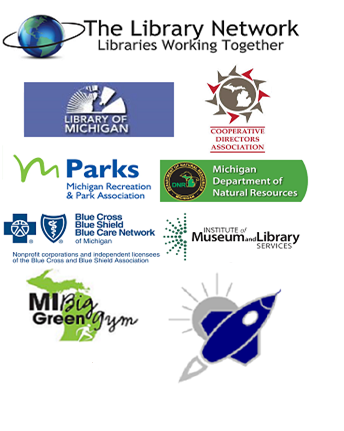 *This brochure represents the current MAP participants at the time the brochure went to print.  For the most current listing of MAP participants go to:http://tln.lib.mi.us/map/Files/MAP-UpperPeninsula-Brochure.pdf (MAP) BrochurePresented by: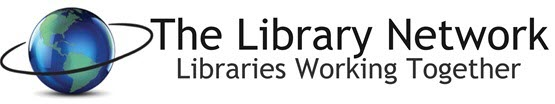 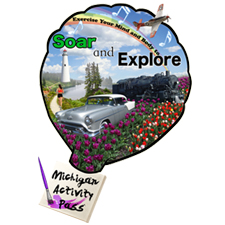 Discover Using your library card, check out a pass for one of ’s cultural destinations, state parks, recreation areas, and campgrounds!For more information visit:http://www.michiganactivitypass.info program survey- Let us know your thoughts on the program https://www.surveymonkey.com/r/map201516Important things to remember:1. Patrons may check out one MAP pass per library card every 7 days.2. When you print out a MAP pass, you have 7 days from the date it was reserved to use it. 

3. Please note that if you choose to print your MAP pass on a library printer, you may be charged the regular fee that is assessed by the library for printing. 

4. Photocopies of MAP passes will not be accepted at MAP destinations. Only passes printed from the MAP website can be redeemed at MAP destinations.
5. Prior to your visit, please call ahead or check the museum's website in order to verify hours of operation, etc. 6. This brochure represents the current MAP participants at the time the brochure went to print.  For the most current listing of MAP participants go to: http://tln.lib.mi.us/map/Files/MAP-UpperPeninsula-Brochure.pdf7. For directions on how to reserve a MAP pass see: http://tln.lib.mi.us/map/Files/How_to_check_out_a_Michigan_Activity_Pass.pdfRoss Lake State Forest Campground	(906) 341-2355 | http://www.michigandnr.com/parksandtrails/Details.aspx?id=660&type=SFCGSouth Gemini State Forest Campground	(906) 341-2355 | http://www.michigandnr.com/parksandtrails/details.aspx?id=659&type=SFCGSouth Manistique Lake State Forest Campground		(906) 492-3415 | http://www.michigandnr.com/parksandtrails/details.aspx?id=685&type=SFCGSquaw Lake State Forest Campground (906) 875-3324 | http://www.michigandnr.com/parksandtrails/details.aspx?id=650&type=SFCGKids ActivitiesKids Hot Air Balloon Craft for Kids – http://tln.lib.mi.us/map/Files/HotAirBalloonCraftForKids.pdfMichigan Activity Pass Puzzle –http://tln.lib.mi.us/map/Files/MichiganActivityPassPuzzle.pdfArt/Exhibits/Theatre   , (906) 227-3212 | http://www.nmu.edu/beaumierheritagecenter/ 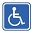 Art Museums ,  (906) 227-2235 | http://art.nmu.edu/department/museum/index.htm Children’s ActivitiesGarlyn Zoo, Naubinway(906) 477-1085 | http://www.garlynzoo.comUpper Peninsula Children’s Museum, (906) 226-3911 | http://www.upchildrensmuseum.org/ Fire Fighters and FirehousesCopper Country Fire Fighters Historical Museum, (906) 337-4579 | https://www.facebook.com/CopperCountryFirefightersHistoryMuseum Historical Societies and Museums- Local  Historical Museum, (906) 482-3097 | http://www.pasty.com/crhm/  Historical and Museum Society, Caspian(906) 265-2617 | http://ironcountyhistoricalmuseum.org/IXL Historical , Hermansville(906) 498-2181 | https://www.facebook.com/pages/IXL-Historical-Museum/113061982041084 Mouth of Two Heart State Forest Campground(906) 492-3415 | http://www.michigandnr.com/parksandtrails/Details.aspx?id=677&type=SFCGMunuscong River State Forest Campground(906) 248-3422 | http://www.michigandnr.com/parksandtrails/Details.aspx?id=693&type=SFCGNatalie State Forest Campground	(906) 492-3415 | http://www.michigandnr.com/parksandtrails/Details.aspx?id=684&type=SFCGNorth Gemini State Forest Campground	(906) 341-2355 | http://www.michigandnr.com/parksandtrails/Details.aspx?id=658&type=SFCGPerch Lake State Forest Campground	(906) 658-3338 | http://www.michigandnr.com/parksandtrails/Details.aspx?id=673&type=SFCGPike Lake State Forest Campground-Luce(906) 492-3415 | http://www.michigandnr.com/parksandtrails/Details.aspx?id=680&type=SFCGPortage Bay State Forest Campground	(906) 644-2603 | http://www.michigandnr.com/parksandtrails/details.aspx?id=667&type=SFCGPretty Lake State Forest Campground	(906) 658-3338 | http://www.michigandnr.com/parksandtrails/details.aspx?id=672&type=SFCGReed & Green Bridge State Forest Campground(906) 492-3415 | http://www.michigandnr.com/parksandtrails/details.aspx?id=676&type=SFCGHog Island Point State Forest Campground(906) 643-8620 | http://www.michigandnr.com/parksandtrails/Details.aspx?id=690&type=SFCGHolland Lake State Forest Campground	(906) 658-3338 | http://www.michigandnr.com/parksandtrails/Details.aspx?id=671&type=SFCGKing Lake State Forest Campground	(906) 353-6558 | http://www.michigandnr.com/parksandtrails/Details.aspx?id=642&type=SFCGKingston Lake State Forest Campground	(906) 341-2355 | http://www.michigandnr.com/parksandtrails/Details.aspx?id=657&type=SFCGLake Superior State Forest Campground	(906) 658-3338 | http://www.michigandnr.com/parksandtrails/Details.aspx?id=668&type=SFCGLittle Brevort Lake North State Forest Campground		(906) 643-8620 | http://www.michigandnr.com/parksandtrails/Details.aspx?id=691&type=SFCGLittle Lake State Forest Campground	(906) 786-2351 | http://www.michigandnr.com/parksandtrails/Details.aspx?id=654&type=SFCGLittle Presque Isle Cabins, Marquette (906) 339-4461 | http://www.michigandnr.com/parksandtrails/Details.aspx?id=698&type=SFCGMead Creek State Forest Campground	(906) 341-2355 | http://www.michigandnr.com/parksandtrails/Details.aspx?id=666&type=SFCGMilakokia Lake State Forest Campground(906) 492-3415 | http://www.michigandnr.com/parksandtrails/Details.aspx?id=686&type=SFCGMenominee Range Historical Museum, Iron Mountain(906) 774-4276 | http://www.menomineemuseum.com/Wakefield Historical Society Museum, (906) 224-1045 | http://www.hsmichigan.org/resources/local-historical-organizations/wakefield-historical-society/History – Local, Chassell(906) 523-1155 | http://www.chassellhistory.org/(906) 563-5586 | http://www.norwaymuseum.org/Maritime  , (888) 492-3747 | http://www.shipwreckmuseum.com/ Historic  , Sault Ste. Marie(800) 635-1742 | http://www.shipwreckmuseum.com/historic-u-s-weather-bureau-building/MilitaryWorld War II Glider and  ,      (906) 774-1086 | http://www.menomineemuseum.com/glider.htmMiningAdventure Mining Company, (906) 883-3371 | http://www.adventureminetours.comCornish Pumping Engine and  , (906) 774-1086 | http://www.menomineemuseum.com/cornish-pump.htm Iron Mine, Vulcan(906) 563-8077 | http://www.ironmountainironmine.comQuincy Mine Tours, Hancock(906) 482-3101 | http:// www.quincymine.com ScienceMineral , Houghton(906) 487-2572 | http://www.museum.mtu.edu/ TransportationToonerville Trolley, Soo Junction1-888-77-TRAIN | http://www.exploringthenorth.com/toonerville/trolley.htmlTop of the , Naubinway(906) 447-6298 | http://www.snowmobilemuseum.com/ State Historic SitesFather Marquette National Memorial, St. Ignace(906) 643-8620 | http://www.michigan.gov/marquettememorial Fayette Historic Townsite, Garden	(906) 644-2603 | http://www.michigan.gov/fayettetownsite   Historic Site, 	(906) 289-4215 | http://www.michigan.gov/ftwilkins , Negaunee	(906) 475-7857 | http://www.michigan.gov/ironindustrymuseum State Parks and Recreation Areas Scenic Site, Trout Creek(906) 353-6558 | http://www.michigan.gov/agatefalls DeTour State Forest Campground	(906) 643-8620 | http://www.michigandnr.com/parksandtrails/Details.aspx?id=694&type=SFCGEast Branch of Fox River State Forest Campground		(906) 341-2355 | http://www.michigandnr.com/parksandtrails/Details.aspx?id=664&type=SFCGEmily Lake State Forest Campground	(906) 288-3321 | http://www.michigandnr.com/parksandtrails/Details.aspx?id=639&type=SFCGForest Lake State Forest Campground	(906) 341-2355 | http://www.michigandnr.com/parksandtrails/Details.aspx?id=655&type=SFCGFox River State Forest Campground	(906) 341-2355 | http://www.michigandnr.com/parksandtrails/Details.aspx?id=663&type=SFCGGarnet Lake State Forest Campground	(906) 595-7202 | http://www.michigandnr.com/parksandtrails/Details.aspx?id=689&type=SFCGGene's Pond State Forest Campground	(906) 786-2351 | http://www.michigandnr.com/parksandtrails/Details.aspx?id=647&type=SFCGGlidden Lake State Forest Campground	(906) 875-3324 | http://www.michigandnr.com/parksandtrails/Details.aspx?id=645&type=SFCGHeadquarters Lake Equestrian State Forest Campground(906) 658-3338 | http://www.michigandnr.com/parksandtrails/Details.aspx?id=674&type=SFCGHigh Bridge State Forest Campground	(906) 658-3338 | http://www.michigandnr.com/parksandtrails/Details.aspx?id=675&type=SFCGBlack River State Forest Campground	 (906) 643-8620 | http://www.michigandnr.com/parksandtrails/Details.aspx?id=688&type=SFCGBlind Sucker No. 1 State Forest Campground(906) 658-3338 | http://www.michigandnr.com/parksandtrails/Details.aspx?id=669&type=SFCGBlind Sucker No. 2 State Forest Campground(906) 658-3338 | http://www.michigandnr.com/parksandtrails/Details.aspx?id=670&type=SFCGBodi Lake State Forest Campground	(906) 492-3415 | http://www.michigandnr.com/parksandtrails/Details.aspx?id=679&type=SFCGCanoe Lake State Forest Campground	(906) 341-2355 | http://www.michigandnr.com/parksandtrails/Details.aspx?id=661&type=SFCGCarney Lake State Forest Campground	(906) 875-3324 | http://www.michigandnr.com/parksandtrails/Details.aspx?id=648&type=SFCGCedar River North State Forest Campground(906) 863-9747 | http://www.michigandnr.com/parksandtrails/Details.aspx?id=656&type=SFCGCulhane Lake State Forest Campground	(906) 492-3415 | http://www.michigandnr.com/parksandtrails/Details.aspx?id=678&type=SFCGCusino Lake State Forest Campground	(906) 341-2355 | http://www.michigandnr.com/parksandtrails/Details.aspx?id=662&type=SFCGDeer Lake State Forest Campground, Amasa (906) 353-6558 | http://www.michigandnr.com/parksandtrails/Details.aspx?id=644&type=SFCGBaraga State Park, Baraga(906) 353-6558 | http://www.michigan.gov/baraga  ,  Falls(906) 875-3324 | http://www.michigan.gov/bewabic Bond Falls Scenic Site, Paulding(906) 353-6558 | www.michigan.gov/bondfalls, Brimley(906) 248-3422 | http://www.michigan.gov/Brimley , Michigamme(906)-339-4461 | http://www.michigan.gov/craiglake Fayette Historic State Park, Garden(906) 644-2603 | http://www.michigan.gov/fayette , Manistique	(906) 341-2355 | http://www.michigan.gov/indianlake , Marenisco(906) 842-3341 | http://www.michigan.gov/lakegogebic Laughing , Sundell 	(906) 341-2355 | http://www.michigan.gov/laughingwhitefishfalls  Recreation Area, St. Ignace(906) 643-8620 | http://www.michigan.gov/limeisland McLain State Park (F.J. McLain), Hancock	(906) 482-0278 | http://www.michigan.gov/mclain Menominee River State Recreation Area, Norway	(517) 284-7275 | http://www.michigan.gov/menomineeriver Muskallonge Lake State Park, Newberry	(906) 658-3338 | http://www.michigan.gov/muskallonge Palms Book State Park, Manistique	(906) 341-2355 | http://www.michigan.gov/palmsbook Porcupine Mountains Wilderness State Park, Ontonagon	(906) 885-5275 | http://www.michigan.gov/porkies Straits State Park, Saint Ignace	(906) 643-8620 | http://www.michigan.gov/straits Tahquamenon Falls State Park, Paradise(906) 492-3415 | http://www.michigan.gov/tahquamenonfalls Twin Lakes State Park, Toivola	(906) 288-3321 | http://www.michigan.gov/twinlakes Van Riper State Park, Champion	(906) 339-4461 | http://www.michigan.gov/vanriper Wagner Falls Scenic Site, Munising	(906) 341-2355 | http://www.michigandnr.com/parksandtrails/Details.aspx?id=431&type=SPRK Wells State Park (J.W. Wells), Cedar River(906) 863-9747 | http://www.michigan.gov/wells CampgroundsAnderson Lake West State Forest Campground(906) 786-2351| http://www.michigandnr.com/parksandtrails/Details.aspx?id=653&type=SFCGAndrus Lake State Forest Campground	(906) 492-3415 | http://www.michigandnr.com/parksandtrails/Details.aspx?id=681&type=SFCGBass Lake State Forest Campground (Luce)(906) 492-3415 | http://www.michigandnr.com/parksandtrails/Details.aspx?id=683&type=SFCGBass Lake State Forest Campground (Marquette)		(906) 786-2351 | http://www.michigandnr.com/parksandtrails/Details.aspx?id=652&type=SFCGBeaufort Lake State Forest Campground	(906) 339-4461 | http://www.michigandnr.com/parksandtrails/Details.aspx?id=643&type=SFCGBig Eric's Bridge State Forest Campground, Skanee	(906) 353-6558 | http://www.michigandnr.com/parksandtrails/Details.aspx?id=640&type=SFCGBig Knob State Forest Campground	(906) 492-3415 | http://www.michigandnr.com/parksandtrails/Details.aspx?id=687&type=SFCGBig Lake State Forest Campground, Covington (906) 353-6558 | http://www.michigandnr.com/parksandtrails/Details.aspx?id=641&type=SFCG